Centre for Nano and Soft Matter SciencesJalahalli, Bangalore 560013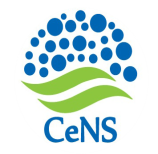 Advertisement for the post of Junior Research Fellow (JRF)Applications are invited from qualified candidates for the following post to work on a research project sponsored by Science and Engineering Research Board (SERB) at Centre for Nano and Soft Matter Sciences (CeNS), Jalahalli, Bangalore.Title of Project: Magnetic nanoparticles for memory applicationsName of Post: Junior Research Fellow (JRF)Qualification: M.Sc./M.Tech. in Physics/Chemistry/Materials Science/Nanosciece and allied subjects with CSIR-UGC NET (JRF only), GATE or JEST, Rs. 25,000+HRA (as per CeNS norms).Interested candidates may apply with the prescribed application giving all academic and contact details to the following adress by email (opportunities@cens.res.in) / post on or before 15 October 2017. The shortlisted applicants will be called for interview at CeNS. The candidates will be eligible to register for PhD, if they get selected in the CeNS Ph.D. admission process.